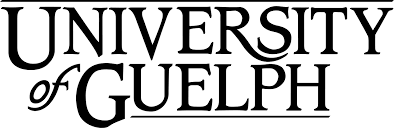 SCHOOL OF FINE ART & MUSICWinter 2022 MUSC*3800TOPICS IN MUSIC HISTORY/ANALYSISInstructor: Dr. Adalyat Issiyevae-mail: aissiyev@uoguelph.caTime: Tuesdays and Thursdays from 10:00 to 11:20Location : ZOOM Office hours: by appointment on ZoomCalendar DescriptionThis course examines selected topics in music history, performance practice, analysis, andmusic within its cultural context.Prerequisite(s): 7.50 credits including (MUSC*2670 or MUSC*3010), MUSC*3630  Course DescriptionThis course will explore the wide variety of representations of the mysterious, sensuous, hypnotic, and dangerous exotic Other in Western music. We will examine the relationships between sounds, behaviors, music identities, and other domains of culture, and discuss how and why music changes, and what it means. Also, we will address the political ramifications of colonialism and music and cover some topics that include the function of music in society, and broader issues around ethnic, cultural, political, national, and transnational identities. The course will introduce students to current theories of Orientalism, post-colonial and gender studies. Learning OutcomesBy the end of this course, you should be able to:Recognize and describe musical pieces covered in class. Understand the mechanics of scholarly citation to create accurate footnotes and bibliography.Develop writing skills reflecting university standards. Synthesize your understanding/critical engagement through your research paper. Analyze and apply appropriately scholarly resources in musicology by incorporating them in to a written document and or/in classroom discussions/presentations. Effectively lead in-class discussions on topics in musicology with limited instructor support.The course also provides an introduction to research methods and resources. Course RequirementsCourse work consists of scheduled readings, critical listening exercises, and weekly meetings. This means students need to be prepared to meet online via web conferencing tools at scheduled days and times. Before the Zoom meeting begins, students must сomplete the assigned weekly readings and complete the assigned weekly listening.Students must attend Zoom meetings to get participation marks. Zoom meetings will involve group discussions and break-out group discussions about the assigned readings and listening/viewing for the week. If you absolutely cannot attend a meeting, you will be required to participate in the discussion thread for the week in order to receive participation marks.Course material will be posted on CourseLink. Zoom EtiquetteStudents must:- Log in 5 minutes prior to the start time of the seminar.- Stay muted until acknowledgement of their turn to speak by the instructor.- Cameras must be turned on for the duration of the seminar. Students logged in, but with their cameras off, will be marked as absent.EvaluationStudent progress will be evaluated with two listening tests, zoom (forum) participation, four reading reflections, a research paper, and presentation. The listening tests will cover smaller sections of the course content. Class/discussion attendance and participation ..........................................................		20% Two listening in-class tests (Feb. 15 and March 29)….……….……….…………..		20%Four reading reflections (weeks 2, 4, 6, and 8) .........................................................		20% Guided Research Paper..............................................................................................		25%Proposal and Bibliography (March 01) ..................................5%First draft (March 29) .............................................................5%Final paper (TBA) … .............................................................15%Presentation            ....................................................................................................		15% University StatementsEmail CommunicationAs per university regulations, all students are required to check their e-mail account regularly: e-mail is the official route of communication between the University and its students.When You Cannot Meet a Course RequirementWhen you find yourself unable to meet an in-course requirement because of illness or compassionate reasons please advise the course instructor (or designated person, such as a teaching assistant) in writing, with your name, ID, and e-mail contact. The grounds for Academic Consideration are detailed in the Undergraduate and Graduate Calendars.Undergraduate Calendar - Academic Consideration and Appeals:https://www.uoguelph.ca/registrar/calendars/undergraduate/current/c08/c08-ac.shtmlGraduate Calendar - Grounds for Academic Consideration:https://www.uoguelph.ca/registrar/calendars/graduate/current/genreg/index.shtmlAssociate Diploma Calendar - Academic Consideration, Appeals and Petitions:https://www.uoguelph.ca/registrar/calendars/diploma/current/index.shtmlDrop DateStudents will have until the last day of classes to drop courses without academic penalty. The deadline to drop two-semester courses will be the last day of classes in the second semester. This applies to all students (undergraduate, graduate and diploma) except for Doctor of Veterinary Medicine and Associate Diploma in Veterinary Technology (conventional and alternative delivery) students. The regulations and procedures for course registration are available in their respective Academic Calendars.Undergraduate Calendar - Dropping Courses:https://www.uoguelph.ca/registrar/calendars/undergraduate/current/c08/c08-drop.shtmlGraduate Calendar - Registration Changeshttps://www.uoguelph.ca/registrar/calendars/graduate/current/genreg/genreg-regregchg.shtmlAssociate Diploma Calendar - Dropping Courseshttps://www.uoguelph.ca/registrar/calendars/diploma/current/c08/c08-drop.shtmlCopies of Out-of-class AssignmentsKeep paper and/or other reliable back-up copies of all out-of-class assignments: you may be asked to resubmit work at any time.AccessibilityThe University promotes the full participation of students who experience disabilities in their academic programs. To that end, the provision of academic accommodation is a shared responsibility between the University and the student. When accommodations are needed, the student is required to first register with Student Accessibility Services (SAS). Documentation to substantiate the existence of a disability is required; however, interim accommodations may be possible while that process is underway.Accommodations are available for both permanent and temporary disabilities. It should be noted that common illnesses such as a cold or the flu do not constitute a disability. Use of the SAS Exam Centre requires students to book their exams at least 7 days in advance and not later than the 40th Class Day.For Guelph students, information can be found on the SAS website:https://www.uoguelph.ca/sasFor Ridgetown students, information can be found on the Ridgetown SAS website:https://www.ridgetownc.com/services/accessibilityservices.cfmAcademic IntegrityThe University of Guelph is committed to upholding the highest standards of academic integrity, and it is the responsibility of all members of the University community-faculty, staff, and students-to be aware of what constitutes academic misconduct and to do as much as possible to prevent academic offences from occurring. University of Guelph students have the responsibility of abiding by the University's policy on academic misconduct regardless of their location of study; faculty, staff, and students have the responsibility of supporting an environment that encourages academic integrity. Students need to remain aware that instructors have access to and the right to use electronic and other means of detection.Please note: Whether or not a student intended to commit academic misconduct is not relevant for a finding of guilt. Hurried or careless submission of assignments does not excuse students from responsibility for verifying the academic integrity of their work before submitting it. Students who are in any doubt as to whether an action on their part could be construed as an academic offence should consult with a faculty member or faculty advisor.Undergraduate Calendar - Academic Misconduct:https://www.uoguelph.ca/registrar/calendars/undergraduate/current/c08/c08-amisconduct.shtmlGraduate Calendar - Academic Misconduct:https://www.uoguelph.ca/registrar/calendars/graduate/current/genreg/index.shtmlRecording of MaterialsPresentations that are made in relation to course work - including lectures - cannot be recorded or copied without the permission of the presenter, whether the instructor, a student, or guest lecturer. Material recorded with permission is restricted to use for that course unless further permission is granted.ResourcesThe Academic Calendars are the source of information about the University of Guelph’s procedures, policies, and regulations that apply to undergraduate, graduate, and diploma programs.Academic Calendars: https://www.uoguelph.ca/academics/calendarsDisclaimerPlease note that the ongoing COVID-19 pandemic may necessitate a revision of the format of course offerings, changes in classroom protocols, and academic schedules. Any such changes will be announced via CourseLink and/or class email. This includes on-campus scheduling during the semester, mid-terms and final examination schedules. All University-wide decisions will be posted on the COVID-19 website (https://news.uoguelph.ca/2019-novel-coronavirus-information/) and circulated by email.IllnessMedical notes will not normally be required for singular instances of academic consideration, although students may be required to provide supporting documentation for multiple missed assessments or when involving a large part of a course (e.g.. final exam or major assignment).Covid-19 Safety ProtocolsFor information on current safety protocols, follow these links: https://news.uoguelph.ca/return-to-campuses/how-u-of-g-is-preparing-for-yoursafe-return/https://news.uoguelph.ca/return-to-campuses/spaces/#ClassroomSpacesPlease note, these guidelines may be updated as required in response to evolving University, Public Health or government directives.